LIQUID DRAIN CLEANERVoor het effectief ontstoppen van toiletten, gootstenen, wasbakken en afvoerleidingenEigenschappenGeschikt voor het effectief ontstoppen van toiletten, gootstenen, wasbakken en afvoerleidingen. Uitsluitend voor professioneel gebruik.Dosering en GebruikSchenk de vloeibare ontstopper direct in de afvoer en laat enige tijd inwerken. Vervolgens naspoelen met veel water.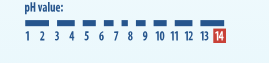 